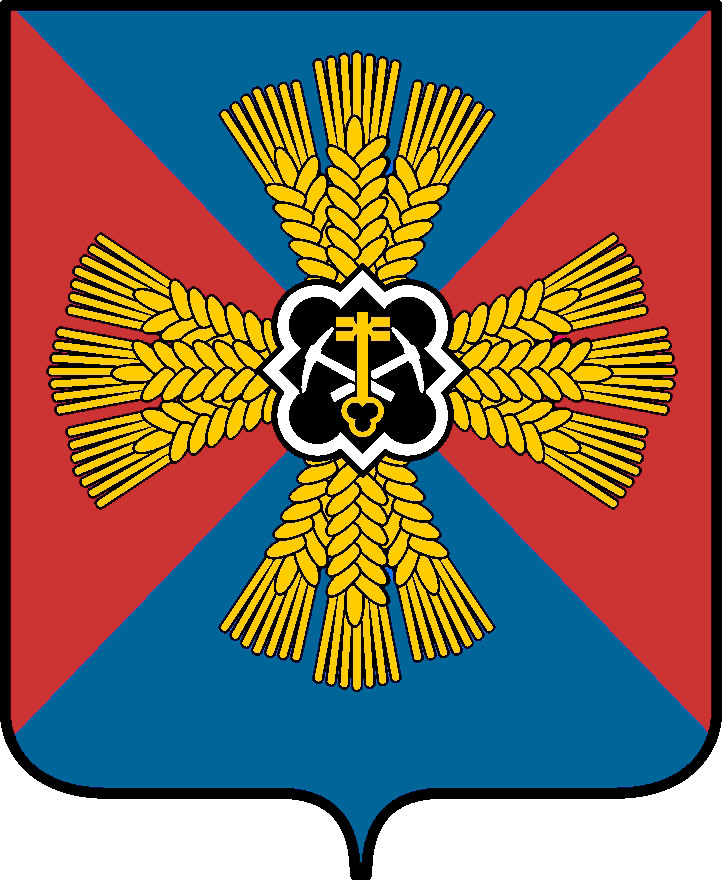 ИНВЕСТИЦИОННОЕ ПОСЛАНИЕглавы Промышленновского муниципального округаСергея Анатольевича Федарюк2022 годУважаемые жители округа, предприниматели и коллеги!Формирование благоприятного инвестиционного климата является одним из основных условий динамичного развития Промышленновского муниципального округа.Главными целями инвестиционной политики, проводимой  администрацией Промышленновского муниципального округа, являются:- сделать всю территорию Промышленновского муниципального округа привлекательной как для жизни людей, так и для притока инвестиций;- определить ориентиры для потенциальных инвесторов, которые должны увидеть основные направления развития экономики, отражающие долгосрочные интересы бизнеса, населения и власти, местного сообщества;- создать предпосылки, обеспечивающие формирование конкурентоспособного бренда Промышленновского муниципального округа в долгосрочной перспективе.Одной из главных задач на сегодняшний день является привлечение инвестиций в приоритетные сферы деятельности, такие как:- сельскохозяйственное производство и переработка сельскохозяйственной продукции;- организация закупочной деятельности посредством закупа излишков сельскохозяйственной продукции в хозяйствах населения;- производство товаров народного потребления;- производство строительных материалов и комплектующих;- бытовое обслуживание населения;- лесозаготовительная деятельность;- инвестиции в жилищно-коммунальное хозяйство;- инвестиции в сферу туризма.Для этого  необходимо создать комфортные условия для работы предпринимателей и благоприятный инвестиционный климат, направленный на повышение привлекательности округа, поскольку инвестиционная деятельность определяет потенциал экономики и ее рост.Подведем итоги 2021 года.Основным показателем, характеризующим развитие экономики муниципального образования, является объем инвестиций, который в 2021 году составил 2879,8 млн. рублей (91,9 % к 2020 году).Объем инвестиций в основной капитал (за исключением бюджетных средств)  в расчете на одного жителя составил 59 540 рублей, 97,6 % к уровню 2020 года.В 2021 году сельскохозяйственные предприятия освоили инвестиций на сумму 997,2  млн. рублей, что в 2,3 раза больше по сравнению с 2020 годом.Оборот организаций в 2021 году (без субъектов малого предпринимательства) составил 8603,42 млн. рублей (110 % к 2020 году).По состоянию на 01.01.2022 в округе  осуществляли деятельность 143 малых предприятия, 755  индивидуальных предпринимателей. Доля среднесписочной численности работников малых предприятий в среднесписочной численности работников всех предприятий и организаций составляет 17 %.Количество малых предприятий округа составляет 0,8 % от общего числа малых предприятий в Кузбассе.Оборот в расчете  на одно предприятие составляет 21,4 млн. рублей, что выше среднего по области в 1,6 раза.Оборот розничной торговли составил 3491,0 млн. рублей (116,8 % к предыдущему году), в расчете на душу населения 76,3 тыс. рублей.Объем платных услуг населению 1168,6 млн. рублей (111 % к предыдущему году), в расчёте на душу населения 25,5 тыс. рублей.В округе за 2021 год создано порядка 400 новых рабочих мест.На территории Промышленновского муниципального округа за 2021 год введено в эксплуатацию 15,050 тыс. кв. метров жилья. Доля индивидуального жилищного строительства составила 87,2 %.На сегодня администрацией Промышленновского муниципального округа  проводится следующая работа по формированию комфортных условий  ведения предпринимательской и инвестиционной деятельности:1) осуществляет деятельность совет в области развития малого и среднего предпринимательства в Промышленновском округе, а также Совет по инвестиционной деятельности при главе Промышленновского муниципального округа; 2) определен инвестиционный уполномоченный;3) заключено соглашение о сотрудничестве с ГКУ Кемеровской области – Кузбасса «Агентство по привлечению и защите инвестиций»;4) разработаны следующие информационные инструменты для инвесторов:- инвестиционный паспорт округа, который ежегодно актуализируется;- на официальном сайте в информационно-телекоммуникационной сети «Интернет» создан раздел «Инвестиционная привлекательность»;- ведется реестр инвестиционных площадок для возможного использования при реализации инвестиционных проектов;- разработан план создания объектов инфраструктуры (транспортной, энергетической, социальной) муниципального округа;5) утверждена процедура реализации проектов с использованием механизма муниципально-частного партнерства;6) разработана и утверждена Стратегия социально-экономического развития Промышленновского муниципального округа на период до 2035 года;7) на территории Промышленновского муниципального округа успешно реализуется приоритетный проект «Формирование комфортной городской среды», в рамках которого осуществляется благоустройство общественных пространств и придомовых территорий многоквартирных домов. За период реализации программы благоустроенно: 18 придомовых территорий многоквартирных домов и 6 общественных пространств,            на общую сумму 53,0 млн. рублей.8) утверждена муниципальная программа «Поддержка малого и среднего предпринимательства в Промышленновском муниципальном округе» на 2018-2024 годы, в рамках которой предприниматели воспользовались следующими механизмами поддержки:- возмещение затрат субъектам малого и среднего предпринимательства, осуществляющим семейный бизнес. Данной мерой поддержки воспользовались 8 субъектов малого и среднего предпринимательства на общую сумму 2,0 млн. рублей;- субсидирование затрат субъектам малого и среднего предпринимательства, занимающихся производственной деятельностью.      В рамках данного вида субсидирования поддержку получили  6 субъектов малого и среднего предпринимательства на общую сумму 3,1 млн. рублей;- субсидирование затрат субъектам малого и среднего предпринимательства, занимающихся прокатом спортивного оборудования и инвентаря. Данной мерой поддержки воспользовались 3 субъекта малого и среднего предпринимательства на общую сумму 621,0 тыс. рублей;- информационная и консультационная поддержка.9) является участником в конкурсном отборе проектов инициативного бюджетирования «Твой Кузбасс – твоя инициатива». За период 2019-2021 годы реализовано 33 проекта на общую сумму почти 34,0 млн. рублей.На постоянной основе ведется работа по оказанию содействия субъектам малого предпринимательства в формировании пакета документов для микрокредитования Государственного фонда поддержки предпринимательства Кемеровской области – Кузбасса.Подробная информация о мерах поддержки субъектам бизнеса НКО «Фонд развития моногородов», АО «Корпорация МСП», МСП-Банк размещается на официальном сайте администрации Промышленновского муниципального округа.10) В соответствии с постановлением Правительства Кемеровской области – Кузбасса от 09.12.2020 № 734 «Об утверждении условий и порядка предоставления, а также установления размеров государственной социальной помощи, утверждении Порядка проведения мониторинга оказания государственной социальной помощи в виде денежной выплаты на основании социального контракта» на территории Промышленновского муниципального округа Управлением социальной защиты населения администрации Промышленновского муниципального округа осуществляется активная работа. В 2021 году поддержку получили             225 человек, из них: на поддержку ЛПХ – 43 человека на общую сумму 4,4 млн. рублей, ИП и самозанятые – 88 человек на общую сумму 23,6 млн. рублей.11) Центром занятости населения Промышленновского района реализуются мероприятия по содействию самозанятости безработных граждан, включая оказание гражданам, признанным в установленном порядке безработными, и гражданам, признанным в установленном порядке безработными, прошедшим профессиональное обучение или получившим дополнительное профессиональное образование по направлению органов службы занятости, единовременной финансовой помощи при их государственной регистрации в качестве юридического лица, индивидуального предпринимателя либо крестьянского (фермерского) хозяйства. В 2021 году данной мерой поддержки воспользовались 6 человек на общую сумму 900,0 тыс. рублей.Одним из приоритетных направлений деятельности Промышленновского муниципального округа должно стать развитие муниципально-частного партнёрства. Взаимодействие частного капитала и муниципальной собственности позволит найти баланс интересов муниципалитета и бизнеса, сохранить функциональное назначение объектов публичной инфраструктуры.Промышленновский муниципальный округ является одним из первых в Кузбассе, применившим привлечение частных инвестиций в сферу жилищно-коммунального хозяйства по схеме концессионного соглашения.С 1 июня 2015 года на территорию Промышленновского округа для предоставления всего комплекса коммунальных услуг и обслуживания инженерных сетей зашел крупный собственник ОАО «Северо-Кузбасская энергетическая компания» (ОАО «СКЭК»), с которым заключено концессионное соглашение  по теплоснабжению на срок до 2025 года. За весь период реализации концессионного соглашения установлено 35 блочно-модульных котельных «Терморобот» в организациях бюджетной сферы.Затраты ОАО «СКЭК» на выполнение мероприятий по подготовке объектов теплоснабжения к осенне-зимнему периоду 2020-2021 годов составили 5,9 млн. рублей, 2019-2020 годов к осенне-зимнему периоду составили 71,6 млн. рублей, 2018-2019 годов составили 43,7 млн. рублей, к осенне-зимнему периоду 2017-2018 годов составили 11,3 млн. рублей, к осенне-зимнему периоду 2016-2017 годов составили 32 млн. рублей. В условиях дефицита бюджетных средств концессия позволила обеспечить надежную качественную подачу тепла в бюджетные учреждения, населению и прочим потребителям. Кроме того, благодаря концессионному соглашению, за 5 лет удалось снизить износ тепловых сетей с 70 % до 15,2 %.Несмотря на сложную финансовую обстановку в 2021 году, инвестиции в  сельское хозяйство составили около 3-х миллиардов рублей, что в 2 раза превышает уровень  прошлого года. На приобретение сельскохозяйственной техники направлено более 1 миллиарда рублей. Закуплено 25 единиц крупной техники.На сегодняшний день на территории округа реализуется ряд крупных  инвестиционных проектов, способствующих созданию  новых,  в том числе высокопроизводительных и высокооплачиваемых рабочих мест:-  строительство элеватора  в пгт. Промышленная, АО «Ваганово – СДС» вместимостью до 100 тыс. тонн зерновых и масленичных культур,  объем инвестиций – 300,0 млн. рублей,  срок реализации проекта 2021-2023 годы;- строительство зерно-сушильного комплекса ЗАО «Ударник полей», ожидаемый объем инвестиций – 250 млн. рублей;- строительство современного  животноводческого комплекса на 1200 голов дойного стада, ООО «Цветущий», объем инвестиций  550 млн. рублей, срок реализации проекта 2021-2022 годы;- строительство животноводческого комплекса на 2400 голов дойного стада ООО «Темп», объем инвестиций – 550 млн. рублей;- строительство зерносушильного  комплекса и  2 зерноскладов       ООО «Лебеди», объем инвестиций – более 300 млн. рублей;- строительство животноводческого комплекса ООО «Окуневское молоко», срок реализации 2022-2025. Планируемый объем инвестиций – 1 млрд. рублей;- планируется заключить соглашение о внедрение концессии в сфере водоснабжения и водоотведения с ООО «ПКС» в целях улучшения качества питьевой воды и водоснабжения.В результате реализации данных инвестиционных проектов планируется создать не менее 100 новых рабочих мест.Уважаемые инвесторы, предприниматели, жители округа, мы продолжим работу по повышению качества инвестиционного климата.Округ открыт для инвесторов. Мы ждем энергичных деловых людей, способных на деле доказать способность внести что-то новое в бизнес.Мы готовы оказывать поддержку и вместе работать по всем направлениям инвестиционной деятельности!Спасибо за внимание!